Адрес: 427710  Удмуртская Республика, пос. Кизнер,  ул. К.-Маркса.21  Тел/факс: 3-17-50                                                                          Приложение №1                                                                          к решению Кизнерского районного                                                                         Совета депутатов от 27.04.2016 г № 27/12ПОЛОЖЕНИЕоб основаниях и порядке сообщения депутатом Кизнерского районного Совета депутатов и Главой муниципального образования «Кизнерский район»  о возникновении личной заинтересованности при осуществлении своих полномочий, которая приводитили может привести к конфликту интересов1. Настоящее Положение устанавливает основания и порядок сообщения депутатом Кизнерского районного Совета депутатов и Главой муниципального образования «Кизнерский район» (далее – лицо, замещающее муниципальную должность) о возникновении личной заинтересованности при осуществлении своих полномочий, которая приводит или может привести к конфликту интересов. 2. Лицо, замещающее муниципальную должность при наличии оснований и в порядке, которые определяются настоящим Положением, обязан сообщать в комиссию по координации работы по противодействию коррупции в муниципальном образовании «Кизнерский район» (далее – комиссия), о возникновении личной заинтересованности при осуществлении своих полномочий, которая приводит или может привести к конфликту интересов, а также принимать меры по предотвращению или урегулированию такого конфликта. 3. В соответствии с Федеральным законом от 25 декабря 2008 года № 273-ФЗ «О противодействии коррупции» под конфликтом интересов в настоящем Положении понимается ситуация, при которой личная заинтересованность (прямая или косвенная) лица, замещающего муниципальную должность влияет или может повлиять на надлежащее, объективное и беспристрастное осуществление им полномочий лица, замещающего муниципальную должность. Под личной заинтересованностью понимается возможность получения доходов в виде денег, иного имущества, в том числе имущественных прав, услуг имущественного характера, результатов выполненных работ или каких-либо выгод (преимуществ) лицом, замещающим муниципальную должность и (или) состоящими с ним в близком родстве или свойстве лицами (родителями, супругами, детьми, братьями, сѐстрами, а также братьями, сѐстрами, родителями, детьми супругов и супругами детей), гражданами или организациями, с которыми лицо, замещающее муниципальную должность и (или) лица, состоящие с ним в близком родстве или свойстве, связаны имущественными, корпоративными или иными близкими отношениями. 4. Возникновение личной заинтересованности при осуществлении полномочий лица, замещающего муниципальную должность, которая приводит или может привести к конфликту интересов (далее – личная заинтересованность), возможно в следующих случаях: 1) лицо, замещающее муниципальную должность осуществляет свои полномочия, в том числе при принятии кадровых решений, в отношении лиц, состоящих с ним в близком родстве или свойстве, и (или) иных лиц, с которыми связана личная заинтересованность лица, замещающего муниципальную должность; 2) лица, состоящие в близком родстве или свойстве с лицом, замещающим муниципальную должность, или иные лица, с которыми связана личная заинтересованность лица, замещающего муниципальную должность, выполняют или собираются выполнять оплачиваемую работу на условиях служебного контракта, трудового или гражданско-правового договора в Кизнерском районном Совете депутатов и Администрации муниципального образования «Кизнерский район»; 3) лицо, замещающее муниципальную должность на платной основе участвует в выполнении работы, заказчиком которой является Кизнерский районный Совет депутатов и Администрация муниципального образования «Кизнерский район»; 4) лицо, замещающее муниципальную должность участвует в принятии решения о закупке Кизнерским районным Советом депутатов, Администрацией муниципального образования «Кизнерский район» товаров, являющихся результатами интеллектуальной деятельности, исключительными правами на которые обладает он сам, лица, состоящие с ним в близком родстве или свойстве, или иные лица, с которыми связана личная заинтересованность депутата; 5) лицо, замещающее муниципальную должность и (или) лица, состоящие с ним в близком родстве или свойстве, владеют ценными бумагами организации, в отношении которой депутат осуществляет свои полномочия; 6) лицо, замещающее муниципальную должность осуществляет свои полномочия в отношении банков и кредитных организаций, в которых он, лица, состоящие с ним в близком родстве или свойстве, или иные лица, с которыми связана личная заинтересованность депутата, имеют вклады либо взаимные обязательства, связанные с оказанием финансовых услуг (кредитные обязательства, оказание брокерских услуг по участию в организованных торгах на рынке ценных бумаг и др.); 7) лицо, замещающее муниципальную должность, лица, состоящие с ним в близком родстве или свойстве, или иные лица, с которыми связана личная заинтересованность депутата, получают подарки или иные блага (бесплатные услуги, скидки, ссуды, оплату развлечений, отдыха, транспортных расходов и т.д.) от физических лиц и (или) организаций, в отношении которых лицо, замещающее муниципальную должность осуществляет свои полномочия; 8) лицо, замещающее муниципальную должность осуществляет свои полномочия в отношении физических лиц или организаций, которые предоставляли или предоставляют услуги, в том числе платные, лицу, замещающему муниципальную должность, лицам, состоящим с ним в близком родстве или свойстве, или иным лицам, с которыми связана личная заинтересованность лица, замещающего муниципальную должность; 9) лицо, замещающее муниципальную должность осуществляет свои полномочия в отношении организации, перед которой лицо, замещающее муниципальную должность и (или) лица, состоящие с ним в близком родстве или свойстве, имеют имущественные обязательства;  10) лицо, замещающее муниципальную должность осуществляет свои полномочия в отношении организации, владельцем, руководителем или членом органов управления которой он является или являлся до избрания лицом, замещающим муниципальную должность; 11) лицо, замещающее муниципальную должность осуществляет свои полномочия в отношении кредиторов организации, владельцами или членами органов управления которых являются лица, состоящие с ним в близком родстве или свойстве; 12) лицо, замещающее муниципальную должность осуществляет свои полномочия в отношении организации, которая имеет имущественные обязательства перед лицом, замещающим муниципальную должность, лицами, состоящими с ним в близком родстве или свойстве, или иными лицами, с которыми связана личная заинтересованность лица, замещающего муниципальную должность; 13) лицо, замещающее муниципальную должность использует информацию, полученную в ходе осуществления своих полномочий и временно недоступную широкой общественности, для получения конкурентных преимуществ при совершении коммерческих операций; 14) иных случаях. 5. В случае возникновения личной заинтересованности лицо, замещающее муниципальную должность обязан сообщить об этом в комиссию, подав уведомление по форме согласно приложению к настоящему Положению (далее – уведомление). 6. Уведомление подаѐтся лицом, замещающим муниципальную должность не позднее трех рабочих дней со дня, когда лицу, замещающему муниципальную должность стало известно (должно было стать известно) о возникновении личной заинтересованности. 7. При невозможности по уважительным причинам (болезнь, отпуск, нахождение в командировке) подачи уведомления в срок, предусмотренный пунктом 6 настоящего Положения, лицо, замещающее муниципальную должность обязан подать уведомление не позднее трех рабочих дней со дня прекращения обстоятельств, предусмотренных настоящим пунктом. 8. К уведомлению могут прилагаться имеющиеся у лица, замещающего муниципальную должность материалы, подтверждающие информацию, изложенную в уведомлении. 9. Уведомление подаѐтся лицом, замещающим муниципальную должность в комиссию через организационно-кадровый отдел аппарата Главы района, районного Совета депутатов и Администрации района (далее кадровый отдел). 10. Уведомление немедленно в день поступления регистрируется кадровым отделом в Журнале регистрации уведомлений лиц, замещающих муниципальную должность (далее – Журнал). 11. В Журнал вносится следующая информация: 1) регистрационный номер уведомления; 2) дата и время регистрации уведомления; 3) фамилия, имя, отчество депутата, подавшего уведомление; 4) краткое содержание уведомления; 5) количество листов уведомления и прилагаемых к нему материалов; 6) фамилия, имя, отчество должностного лица кадрового отдела, принявшего и зарегистрировавшего уведомление;  7) отметка о выдаче (направлении) копии зарегистрированного уведомления лицу, замещающему муниципальную должность, подавшему уведомление. Журнал должен быть прошит, пронумерован и заверен печатью Кизнерского районного Совета депутатов. 12. Копия уведомления немедленно после его регистрации с отметкой о регистрации выдаѐтся (а в случае поступления уведомления по почте – направляется) лицу, замещающему муниципальную должность, подавшему уведомление. 13. Отказ в принятии и (или) регистрации уведомления, а также в выдаче копии такого уведомления с отметкой о регистрации не допускается. 14. Кадровый отдел в течение одного рабочего дня со дня регистрации уведомления направляет его председателю комиссии, а также направляет копию уведомления Председателю Кизнерского районного Совета депутатов или лицу, исполняющему его обязанности. 15. Проверка сведений, содержащихся в уведомлении, проводится кадровым отделом в соответствии с  постановлением Главы муниципального образования «Кизнерский район» от 28.01.2016 года № 6 «О Комиссии по координации работы по противодействию коррупции в муниципальном образовании «Кизнерский район». УВЕДОМЛЕНИЕо возникновении личной заинтересованности при осуществлении полномочий лица, замещающего муниципальную должность,которая приводит или может привести к конфликту интересовСообщаю о возникновении у меня личной заинтересованности при осуществлении полномочий лица, замещающего муниципальную должность, которая приводит или может привести к конфликту интересов (нужное подчеркнуть). Обстоятельства, являющиеся основанием возникновения личной заинтересованности: ________________________________________________________________________________ ________________________________________________________________________________. Полномочия лица, замещающего муниципальную должность, на осуществление которых влияет или может повлиять личная заинтересованность: _________________________________________________________________________________ _________________________________________________________________________________. Принимаемые меры по предотвращению или урегулированию конфликта интересов: __________________________________________________________________________________________________________________________________________________________________. «__»_______________20__г._________________________________________________________                                                                 (подпись лица, представляющего уведомление) ____________________________________________________________________________                           (Ф.И.О. и подпись лица, принявшего уведомление)УДМУРТ РЕСПУБЛИКАЫСЬ КИЗНЕР РАЙОНЛЭН ДЕПУТАТЪЁСЫЗЛЭН КЕНЕШСЫ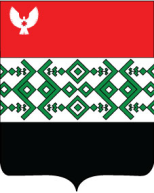 КИЗНЕРСКИЙ РАЙОННЫЙ СОВЕТ ДЕПУТАТОВ УДМУРТСКОЙ РЕСПУБЛИКИРЕШЕНИЕп. Кизнерв редакции от 07.12.2016 № 3/15, от 20.06.2018 № 12/9В соответствии с Федеральным законом от 06.10.2003 г. «Об общих принципах организации местного самоуправления в Российской Федерации», Федеральным законом от 25.12.2008 г. № 273-ФЗ «О противодействии коррупции» и руководствуясь Уставом муниципального образования «Кизнерский район»,Кизнерский районный Совет депутатов РЕШАЕТ:1. Утвердить Положение об основаниях и порядке сообщения депутатом Кизнерского районного Совета депутатов и Главой муниципального образования «Кизнерский район» о возникновении личной заинтересованности при осуществлении своих полномочий, которая приводит или может привести к конфликту интересов, согласно приложению к настоящему постановлению. 2. Установить, что разъяснения по порядку применения Положения, предусмотренного пунктом 1 настоящего Решения, а также по порядку принятия депутатом Кизнерского районного Совета депутатов и Главой муниципального образования «Кизнерский район»  мер по предотвращению или урегулированию конфликта интересов дает комиссия по координации работы по противодействию коррупции в муниципальном образовании «Кизнерский район».3. Настоящее решение вступает в силу после официального опубликования (обнародования).Приложениек Положению об основаниях и порядке сообщения депутатом Кизнерского районного Совета депутатов и Главой муниципального образования «Кизнерский район» о возникновении личной заинтересованности при осуществлении своих полномочий, котораяприводит или может привести к конфликту интересов В комиссию  по координации работы по противодействию коррупции в муниципальном образовании «Кизнерский район», представляемых  лицами, замещающими муниципальные должностиот лица, замещающего муниципальную должность                                                            _________________________________________________ _________________________________________________ _________________________________________________ (фамилия, имя, отчество)